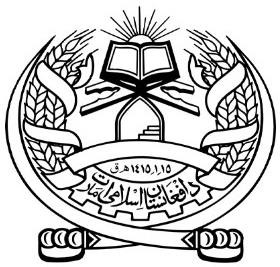 امارت اســـــــــــــــــــــلامی افغانستانوزارت جـلـیلـیه مــــــــــــــــالـــیهریاست عمـــــومی گمرکـاتریاسـت گـمرک هراتتاریخ ثبت :  /  / 1444شماره مسلسل :......   فورم تخنیکی برای ثبت وسایط فاقد اسناد گمرکی :بخش اول : شهرت مالک موتربخش دوم : معلومات عراده  اینجانب که شهرتم در فوق تذکر بعمل آمده است تعهد می نمایم که خانه پری فورم بدون قلم خوردگی،صحت بوده در آینده مسؤلیت بدوش خودم میباشد.   محل امضأ و شصت مالک موتر ...................... نمبر مبایل مالک موتر (             )بخش سوم : اجراآت مسولین :سکونت فعلیسکونت فعلیسکونت اصلیسکونت اصلیشهـــــــــــرتشهـــــــــــرتولایتولایتاسمولسوالیولسوالیولدقریهقریهولدیتناحیهناحیهشماره تذکرهتاریخ خریدشاسینوع واسطهموترفروشیانجنمدلدروازهرنگتعداد نفرسلندرکودچرخفیصدی تخفیفTC کودقیمت گمرکمحل امضأهیئت کمیسیوننخیربلیمعـــــــــــــــلوماتنماینده گمرکخانه پری مکمل است ؟نماینده ترافیککاپی تذکره موجود است ؟نماینده جناییثبت کتاب شده ؟نماینده استخباراتبه بخش مربوطه راجع شده ؟سند خرید مربوط کدام موترفروشی است ؟تایید اتحادیه شرکت های وارد کننده عرادهجات از برحالی موتر فروشی فوق ؟